Запит щодо компенсації збитків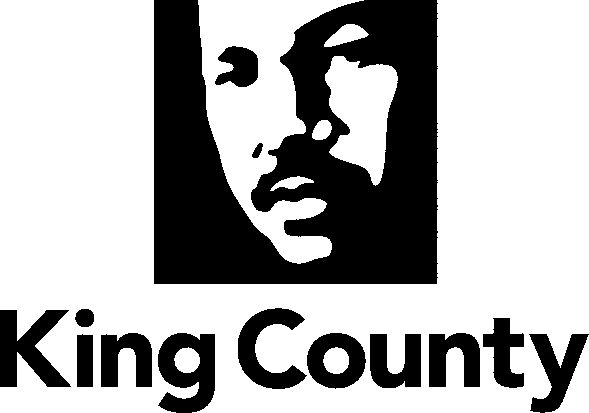 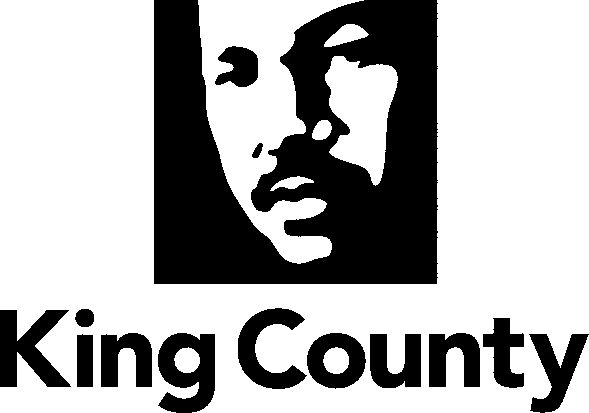 ІнструкціїЗаповніть форму з обох боків. Надайте докладну інформацію про ваші втрати або збитки. Додайте інформацію про свідків та документальні підтвердження.Інформація та документи, що ви їх надаєте, регулюються законами про документи публічного характеру. Не додавайте до форми запиту конфіденційну персональну інформацію або медичні документи. За потреби наш експерт запитає вас про надання особистих даних або медичних документів.Обов’язково підпишіть заповнену форму запиту.Заповнену форму можна подати будь-яким із двох способів:Відправити підписану, заповнену форму запиту електронною поштою fileaclaim@kingcounty.govВідправити підписану, заповнену форму запиту звичайною поштою або принести особисто до:King County Office of Risk Management ServicesKing Street Center201 South Jackson Street, Suite 320Seattle, WA 98104Ваш запит буде розглянуто Офісом з надання послуг щодо управління ризиками. Розслідування розпочинається відразу після отримання нами вашої форми запиту. Наші інспектори можуть запитати по надання додаткової підтверджувальної документації. Вони нададуть вам адресу електронної пошти, на яку ви маєте надіслати такі документи.За результатами розгляду вашого запиту округ Кінг може прийняти одне з трьох рішень:Відшкодувати збитки грошима.Передати заявку іншій відповідальній організації або установі.Відмовити у задоволенні запиту за відсутності доказів щодо відповідальності округа Кінг.Якщо у вас є питання, телефонуйте до Офісу з надання послуг щодо управління ризиками 206-263-2250.Дані особи, яка подає запитОсновна мова: ________________________Повне ім’я особи, яка подає запит: ____________________________________Адреса електронної пошти: _____________________________________Основний телефон: ______________		Альтернативний телефон: ______________Дата народження: ____ /____ /____ Ваші інтереси представляє адвокат?  Так      НіІм’я адвоката: ____________________________________Адреса електронної пошти: _____________________________________телефон: ______________Інформація про інцидентДата:	____ /____ /____    Час: ____:____   AM     PM Де трапився інцидент? ______________________________________________________Назва вулиці або дороги: _______________    Найближче перехрестя: __________________Опишіть, що трапилося (за потреби продовжуйте на додаткових аркушах). ____________________________________________________________________________________________________________________________________________________________________________Чи зазнали ви ушкодження?  Так      НіОпишіть усі ушкодження або травми.  ____________________________________________________________________________________________________________________________Яким чином округ Кінг є причетним? _______________________________________________Свідки та інші причетні особи: Чи є ваш автомобіль причетним або ушкодженим?  Так      НіНомерний знак: ___________  Марка: _______   Модель: ________   Рік випуску: ______	Власник: ________________________Страхова компанія: ________________________Номер страхового поліса: ________________________Номер страхового запиту: ________________________Чи є причетними до пригоди автобуси Metro Transit або інші транспортні засоби округу Кінг?   Так      НіМаршрут: __________   Номер транспортного засобу: ___________   Номерний знак: ___________Під час пригоди я був(-ла): 	 Пасажиром автобусу    	 Водієм іншого автомобілю 	 Пішоходом    	 Пасажиром іншого автомобілю  	 Власником іншого автомобілю    	 ВелосипедистомЗапитую пор надання компенсації в розмірі $______________Під страхом покарання за надання неправдивої інформації згідно законодавства штату Вашингтон зим декларую, що вся наведена вище інформація є правдивою та достеменною.Поштова адреса:Квартира, вулиця, будинок  -  Місто  -  Штат  -  ІндексКвартира, вулиця, будинок  -  Місто  -  Штат  -  ІндексКвартира, вулиця, будинок  -  Місто  -  Штат  -  ІндексКвартира, вулиця, будинок  -  Місто  -  Штат  -  ІндексПоштова адреса:Квартира, вулиця, будинок  -  Місто  -  Штат  -  ІндексКвартира, вулиця, будинок  -  Місто  -  Штат  -  ІндексКвартира, вулиця, будинок  -  Місто  -  Штат  -  ІндексКвартира, вулиця, будинок  -  Місто  -  Штат  -  ІндексІм’я  -  Телефон/електронна пошта  -  Яким чином ця особа є причетною?Ім’я  -  Телефон/електронна пошта  -  Яким чином ця особа є причетною?Ім’я  -  Телефон/електронна пошта  -  Яким чином ця особа є причетною?1.2.3.________________________________________________ /____ /_______________ПідписІм'я та прізвище друкованими літерамиДатаМісто і штат